Муниципальное бюджетное дошкольное образовательное учреждение          «Ромодановский детский сад комбинированного вида»                                          Ромодановского муниципального района  Республики Мордовия  Опыт работы на тему:«Музейная педагогика в развитии и воспитании детей в условиях ДОО»                                                        Жбанова Л.А. воспитатель                                                           первой квалификационной категориип. Ромоданово 2020 годВведениеТема опыта: «Музейная педагогика в развитии и воспитании детей в условиях ДОО»Сведения об авторе: Жбанова Лариса Александровна, образование высшее, педагогический стаж 8 лет, в МБДОУ «Ромодановский детский сад комбинированного вида» 8 лет.Актуальность моей темы очевидна, так как музейная педагогика является инновационной технологией в сфере личностного воспитания детей. Она создает все условия для погружения личности в специально организованную предметно-пространственную среду.В последнее время музейная педагогика приобретает большую популярность в дошкольном образовании и воспитании. Все больше и больше создаются разнообразные музейные программы, печатаются книги, разрабатываются методические рекомендации.  На сегодняшний день мы пытаемся найти в музее партнера по решению задач, связанных с воспитанием и образованием детей, через музейно-педагогическую  деятельность, как в условиях музейной среды, так и в условиях нашего детского сада. В подобном  случае сама предметная среда окружающая наших детей,  играет роль учителя и воспитателя.Само понятие «музейная педагогика» появилось в начале 80-х годов. Оно было позаимствовано из немецкой терминологии. С той поры сам термин и деятельность, которую он обозначает, прочно вошли в педагогическую практику. Об этом могут свидетельствовать музейно-образовательные программы, которые создаются для воспитанников образовательных учреждений.Основной и самой главной целью музейной педагогики является приобщение к музеям наше подрастающее поколение. Чтобы творчески развить их, привить им любовь к культуре. В связи с этим  на сегодняшний день музейную педагогику принято рассматривать как инновационную педагогическую технологию.Конечно, в условиях детского сада нет полноценной возможности создать экспозиции которые бы соответствовали требованиям музейного дела. Именно по этой причине их начали называть «мини-музеями». Слово «мини» может обозначать как возраст деток для которых они предназначены,  так и размеры самих экспозиций. Создание мини-музеев в первую очередь необходим для того, чтобы вовлечь наших детей в деятельность и общение, воздействовать на их эмоциональную сферу. Из наблюдений и психологических исследований  детей, которые занимаются в музейно-образовательном пространстве,  можно заметить изменения в мыслительной деятельности, дети более свободно оперируют образами. Целями данной работы является:- Сформировать «образ музея» как храма искусства, в котором хранятся художественные коллекции культурно-исторического значения разнообразной направленности.- Формировать у детей чувства гражданско-патриотического характера. Чувство любви и гордости к своим предкам, их жизни и ценностям.- На основе знакомства с экспонатами музея создать целостную картину мира, доступного для детского понимания.-  Воспитать познавательные интересы и способности расширить кругозор. Желание узнавать историю своего прошлого.- Приобщить ребенка к миру народного (декоративно-прикладного) и изобразительного искусства. - Обогатить представления детей о  его назначении и особенностях, о разнообразных произведениях русского народного декоративно-прикладного искусства, - Развивать общие познавательные способности детей: способность предполагать, описывать, наблюдать, находить причины и следствия событий, происходящих в нашем обществе.- сравнивать свой образ жизни с образом жизни  других людей, живших в другом времени или в другом географическом пространстве, выделять сходство и различия в поведении людей и явлениях культуры. - Развивать художественное восприятие, воображение, образное и ассоциативное мышление ребенка и обогащать его словарь новыми словами.- Воспитывать культуру поведения в общественных местах.Для достижения поставленных целей, мною были поставлены следующие задачи:- учить видеть историко-культурный контекст окружающих их вещей, - развивать способность самостоятельно узнавать окружающий мир, методом изучения культурного наследия разных эпох и народов.- формировать  взаимосвязь исторических эпох и своей причастности к другому  времени, другой культуре, средствами общения с памятниками культуры;- развивать способность к эстетическому созерцанию и сопереживанию; - формировать способность воссоздавать образ соответствующей эпохи на основе общения с культурным наследием,  уважать  другие культуры.Основная идея создания мной мини-музея в детском саду заключалась в том, что в обычном музее ребенок  лишь пассивный наблюдатель, а здесь он может стать соавтором, творцом всей экспозиции музея. Причем не только он сам, но и его родители, бабушки и дедушки. Наш мини-музей в ДОО– это результат общения, совместной и трудоемкой работы воспитателя, детей и их семей. Моя педагогическая идея заключается в  том, чтобы сформировать  у детей духовно-нравственного отношения к нашему родному поселку, республике, стране,  к культурному наследию нашего народа и нашему родному языку.Теоретическая частьВ настоящее время к традициям, истории, культуре своей малой родины проявляется большой интерес. В нашем детском саду как можно с более раннего возраста решаются задачи по приобщению детей к народной культуре, познанию своего прошлого. Одна из форм знакомства детей с родным краем – это организация в нашем саду  мини-музея.Музей – это особое, специальное организованное пространство в детском саду, которое способствует тому, чтобы расширить  кругозор ребёнка, и взрослого, повысить их образованность и  воспитанность. Создание мини-музея это очень нелегкая и трудоёмкая работа, которая состоит из нескольких этапов. Хочу поделиться своим опытом по созданию мини - музея в условиях ДОУВ самом начале работы, на первом этапе нужно поставить цели и задачи перед родителями воспитанников детского сада. Здесь можно провести родительские собрания с родителями, провести индивидуальную работу, подобрать консультации.Уже дальше, на второй этапе  можно начать выбирать помещение. Здесь главное и необходимое условие- это строго учесть количество экспонатов и количество человек, которые станут посетителями музея.После всего этого можно перейти на третий этап. Тут мы начинаем собирать экспонаты музея и регистрировать их в своем каталоге.Экспонаты в музее- это главное “учебное пособие” в мини-музее, которое дети могут не только смотреть, а самое главное потрогать или пощупать. Таким образом мы учим детей бережно относиться не только к музейным предметам, но и вообще к природе, собственному дому, книге, игрушке.  Как все экспонаты собраны, мы начинаем оформление мини-музея. Это четвертый этап в нашей работе. На этом этапе должны соблюдаться ряд требований. Обязательным условием является соблюдением правил безопасности. Помещение должно содержать детскую мебель для проведения занятий и игр. На пятом этапе разрабатывается  тематика и содержание экскурсий и занятий для ознакомления детей с экспонатами. После того, как  мини-музей оформлен переходим к следующему, шестому и не менее важному этапу. Здесь необходимо разработать перспективно-тематический план работы, в котором нужно отразить не только занятия с детьми, но и мероприятия для родителей, а также конкурсы и выставки. Также нужно подобрать материалы для проведения анкетирования и диагностики.Следующий этап- седьмой  включает в себя выбор экскурсоводов. Ими могут стать как педагоги детского сада, так и  старшие дошкольники или родители. Проделав такой долгий и трудоемкий путь мы подошли к завершающему восьмому этапу. Здесь происходит долгожданное и торжественное открытие   мини – музея. Можно организовать приглашение для детей и их родителей.В расположении мини- музеев могут быть свои особенности:С нехваткой свободных помещений сталкивается любой детский сад. Для того, чтобы расположить мини- музей можно использовать как свободные уголки в группе, так и части в раздевалках или спальных комнатах. Недаром еще Сократ сказал такую мудрость: «Кто хочет, тот ищет возможности, кто не хочет- ищет причину »Чтобы наиболее оптимально разместить экспонаты мини-музея, нужно располагать их на разных уровнях, на вертикальном и горизонтальным. Помочь в этом нам могут настенные полочки, ширмы и столы разной величины. Задача мини-музея заключается в том, чтобы показать объект с разных сторон, отразить его взаимосвязи с другими объектами. Также нам очень могут помочь стенды. Их главное достоинство заключается в том, что они очень просты в изготовлении, очень легки и безопасны для детей. Кроме того, они мобильны и позволяют быстро и легко перестроить композиционное решение музея. Стенды могут быть разными по форме, цвету, расположению. Самое важное в мини- музея это конечно же экскурсии. И это вполне закономерно, так как музейная экспозиция и экскурсионный метод тесно взаимосвязаны друг с другом. В этой работе огромное внимание следует уделить тому, как правильно подготовить юных экскурсоводов из старших дошкольных групп. Они привлекаются к проведению экскурсий по музею для родителей и детишек  младшего дошкольного возраста.        Методические формы экскурсионной работы с детьми дошкольного возраста в условиях музея могут быть достаточно разнообразные. Это  и проведение обзорных и тематических экскурсий, и проведение познавательных бесед и мероприятий, и организация различных выставок. Все перечисленные методы могут реализовать себя  в разнообразных формах работы экскурсовода с детьми. Такими как  викторины, загадки, ребусы, дидактические игры, творческие задания. Методические принципы экскурсионной работы четко определяются такими важными факторами, как развивающая направленность обучения, психологические особенности личности и возрастные особенности музейного восприятия. Процесс эстетического развития является сложным и  постепенным, он требует систематического и длительного воздействия на личность ребенка.В условиях постоянной работы и методически правильной организации педагогического процесса обучение музейному восприятию необходимо начинать с раннего возраста. При этом неоценимо велика роль музея, его огромные возможности для приобщения к миру музейных ценностей.НовизнаМир, окружающий маленького ребенка, становится год от года все разнообразнее и сложнее и требует от него подвижности мышления, быстроты ориентировки, творческого подхода к решению больших и маленьких задач. Именно поэтому, мы педагоги дошкольного образования находимся  в поиске новых, современных методов работы с детьми.Современный детский сад все больше и больше становится открытой в социум культурной системой. С внедрением ФГОС педагоги детских садов из года в год  ведут активный поиск новых форм и методов работы с детьми и родителями.Музейная педагогика является инновационной технологией в сфере личностного воспитания детей в специально организованной предметно-пространственной среде. В условиях детского сада настоящий музей организовать невозможно, а вот экспозиции «мини-музеи» вполне реально. В ДОО решаются такие задачи, которые приобщают  детей к народной культуре, к познанию прошлого. Благодаря созданию мини- музея в детском саду,  проявляется всё больший интерес к традициям, истории, культуре своей малой родины.Музейная педагогика – одно из новых направлений дошкольной педагогики, которое достаточно быстро развивается, ее рассматривают как инновационную педагогическую технологию.
В нашем небольшом поселке  нет музеев. Кроме того в беседах с детьми мы к великому сожалению  выяснили, что не все дети посещали музеи, некоторые вообще не знают что это такое. Родители не считают нужным водить детей дошкольного возраста в музеи, считая их еще не достаточно взрослыми для этого. Эту  проблему решает создание мини музея в ДОО, так как они являются одним из оптимальных средств передачи информации.Данный педагогический  опыт является стержнем, который соединяет детский сад и музей. А это, в свою очередь, оказывает существенное влияние на воспитание подрастающего поколения.Технология опыта  Дети нашего детского сада и их родители участвовали в создании мини- музея в нашем ДОО. Большую роль в этом процессе сыграли родители, которые приносили экспонаты, помогали в оформлении мини-музея. На последней стадии создания мини- музея, воспитатели вместе с детьми разработали содержание экскурсий по своему музею, причем сами дошкольники предлагали, что именно они считают нужным рассказать о своих мини-музеях. Желающие становились экскурсоводами. С большим вдохновением и интересом они вживались в эту роль. ПЛАН ЗАНЯТИЙ ПО МУЗЕЙНОЙ ПЕДАГОГИКЕ 
РезультативностьВ результате проведенной работы по приобщению детей  дошкольного возраста  к музейной педагогике отмечается положительная динамика. -  У детей  появился огромный шанс стать интеллигентными людьми, с детства приобщенными к культуре и к одному из ее замечательных проявлений - музею. -   Дети, полюбили и освоили музейное пространство. Это поможет  стать  в старшем возрасте наиболее благодарными и восприимчивыми посетителями музейных выставок и культурных событий, приобрести познавательный интерес к «настоящему» музею.  -  У детей сформировалось ценностное отношение к истории, появился  интерес к музеям и выставкам, развился эмоциональный отклик. Эффективность данного опыта заключается в том, что дети знают, что такое музей, имеют небольшое представления о  его назначении и важности для развития личности человека. Детям хорошо знакомы правила поведения в музее. Многие родители уже начали посещать с детьми настоящие музеи, о чем потом дошкольники с удовольствием рассказывают друг другу и воспитателям.  А мини-музеи в нашей группе стал неотъемлемой частью  предметно-развивающей среды нашего ДОО и показал свою  значимость  в воспитании и развитии детей.Я планирую и в дальнейшем вести работу в данном направлении: расширять тематику экспозиций, привлекать родителей не только к сбору экспонатов, но и к принятию участия в совместных с детьми мероприятиях на базе мини-музея. Также я планирую больше внимания уделить самостоятельной поисково-исследовательской деятельности, экспериментированию.Список литературы:1. Байдина Е.А. Мини-музей в ДОУ как средство патриотического воспитания» //Справочник старшего воспитателя. – 2013. - № 2. - С. 32-37.2. Малюшова, Н. Здравствуй, музей [Текст] / Н. Малюшова // Дошкольное воспитание. -2009. - N11. - С. 24-293. Рыжова Н., Логинова Л., Данюкова А. Мини-музей в детском саду. М: Линка-Пресс, 20084. Трунова, М. Секреты музейной педагогики: из опыта работы // Дошкольное воспитание. - 2006. - N 4. - С. 38-42.5. Чумалова, Т. Музейная педагогика для дошкольников // Дошкольное воспитание. - 2007. - N 10. - С. 44-50.6. Чумалова, Т. Основные принципы музейной педагогики: путешествие на машине времени // Дошкольное воспитание. - 2008. - N 3. - С. 58-63.                                                                                                                Приложение 1Конспект занятия: «Мордовский национальный костюм»Цель:  Знакомство с национальным костюмом и вышивкой мордовского народа.Задачами:1)  Учить правильно называть новые слова (панар ,пулай, панга);   совершенствовать диалогическую речь.2) Развивать умение  говорить правильно, формировать словарный  запас,  умение узнавать и называть элементы мордовского орнамента, выделять его характерные особенности а также развивать образное мышление и творческие способности дошкольников.3) Способствовать развитию любознательности, мышления, инициативы, развитию креативного мышления.4) Закрепить знание основных цветов, использованных в мордовском орнаменте, умение составлять узор из уже знакомых элементов мордовской вышивки.5) Воспитывать чувство патриотизма и любви к родному краю, гордость за свой народ.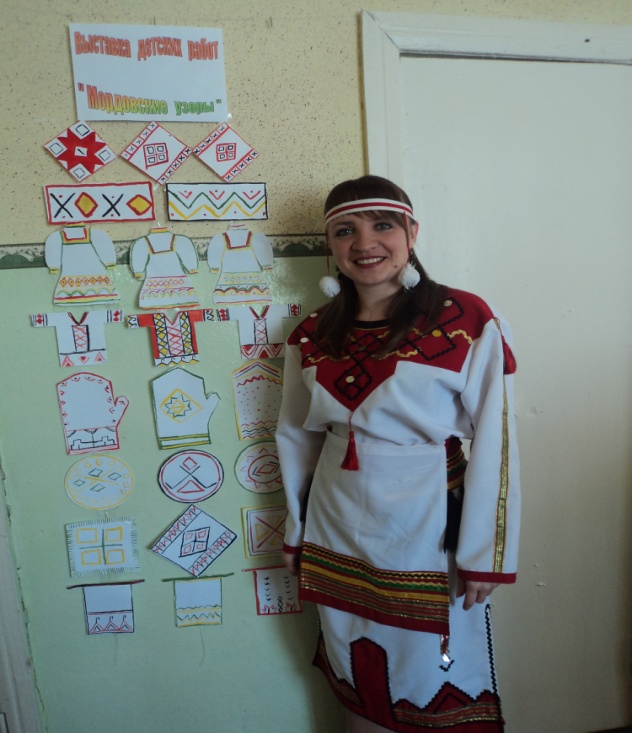 Ход занятияВоспитатель: Есть край, нашмордовский-Он самый красивыйСреди необъятных просторов России,Среди неоглядных российских широт,И самый красивый народ в нем живет!Воспитатель задает ребятам следующие вопросы:-Дети, понравилось вам стихотворение?-Как вы думаете, о чем оно?(Стихотворение о нашей Республике Мордовия.)-Как вы думаете, почему наша Республика называется Мордовия?(Она так называется, потому что здесь живет народ-мордва.)-Кроме мордвы в нашей республике живут и другие народы. Кто знает, какие еще народы живут в Мордовии? (В Мордовии живут еще русские, татары, украинцы.)Воспитатель:-Эти народы живут в мире и согласии, помогают друг другу так же, как и мы в нашем саду. Я сегодня одета в мордовский национальный костюм. Давайте рассмотрим его. У меня сегодня есть помощница. Это кукла Вежава. Она тоже пришла к нам в национальном костюме.Воспитатель рассказывает о мордовском национальном костюме, беседует с ребятами, задает вопросы:-Вот это у Вежавы белая рубаха- по-мордовски «панар».По бокам и внизу она украшена вышивкой. -Какие элементы использовала мастерица, вышивая узор? (Крестики, квадраты, ромбы.)-Очень красиво расшит подол рубахи. На нем бисер ,блестки. Мордовские женщины ткали и вышивали эти рубахи по вечерам после работы. Обязательный атрибут женской одежды-каркс. Это пояс. Поверх рубахи одевается передник. По-мордовски-сапоня. -Чем украшенсапоня? (Сапоня-украшен лентами, вышивкой.)– Какой цвет, более других, присутствует в мордовском орнаменте?  (Красный и черный.)– Где мы встречали мордовский орнамент?  (На национальной  одежде и предметах украшения: полотенцах, фартуках, наволочках, платках...)Воспитатель: А теперь ребята, мне хочется поиграть с вами в игру «Покажи предмет, названный по-мордовски»Нардамо- полотенце            Пулай- шерстяной поясКарть-лапти                          Панго- эрзянский женский головной уборРуця- платокПанар- рубаха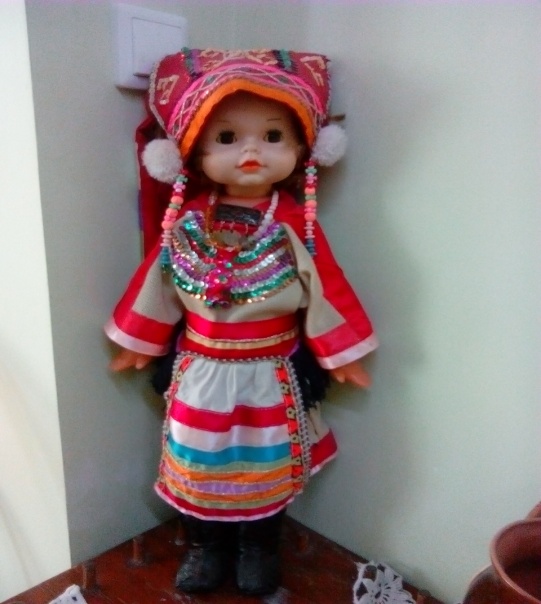 Ведущий: Молодцы ребята.Итог- Ребята о чем мы с вами говорили на занятии? (Ответы детей: о мордовском народе, о Мордовии, о мордовской вышивке, о мордовском костюме) .- Что мы с вами делали? (Ответы детей: показывали предмет, названный по-мордовски)- Понравилось вам занятие? (Ответы детей:Да)Богат и щедр край земли мордовской, талантлив ее народ. Так пусть во все времена приумножаются богатства духовные нашей малой Родины-Мордовии. Я надеюсь, ребята, что вы, когда вырастите, внесете достойный вклад в развитие мордовской земли.Приложение 2Конспект занятия: Тема: «Русская изба»Цель:— познакомить детей с жизнью, бытом и творчеством русского народа, приобщать к народным традициям и обычаям.Задачи:-Продолжать знакомить детей с бытом, утварью русской семьи.-Развивать речь детей, активизировать её словами: русская печь (труба, окно, шесток, заслонка, лежанка), горница, горшочек, ухват, крынка, коврик, подсвечник.-Воспитывать интерес и уважение к народным традициям, истокам русской культуры.Материал для занятия. Русская изба: печь, чугунок, ухват, крынка, коврики,  куклы в народных костюмах. Предварительная работа. Знакомство с предметами быта, утварью , одеждой русского народа. Посещение мини-музея «Русский народный быт и промысел», беседы об экспонатах.Ход занятия:Хозяйка избы встречает детей у входа.— Здравствуйте, гости дорогие! Гость на порог — хозяину радость. Прошу в избу, будьте как дома, присаживайтесь. Сядем рядком, да поговорим ладком.В стародавние времена, да и в наше время у каждого человека был дом.-Как вы думаете, ребята, для чего человеку нужен дом?-Как мы себя чувствуем дома?— Почему говорят: «В гостях хорошо, а дома лучше?»Даже в старину люди делали себе жилище, где можно было спрятаться от холода и непогоды, от диких зверей, погреться у огня. Мы приходим домой отдохнуть и набраться сил.— Дети, как выдумаете, что же в избе рашьше было самым главным?Послушайте, да отгадайте мою загадку:«Летом спит, Зимой горит,Рот открывает, Что дают – глотает» (печь)Печь- это сердце дома. Печь кормила семью, обогревала дом, на ней спали младшие детки и старики, сушили одежду и даже мылись. Как встанет поутру хозяйка, так первым делом начинает растапливать печку. Печка — деревенская кормилица.-Чем же могла печь накормить своих хозяев?В русской печи готовили щи, кашу, пекли хлеб, пироги.Между печью и стеной дома было место, которое называли «бабий кут» или куток — это угол, который отделяли от остальной избы цветной занавеской.Хозяйничала в кутке женщина-хозяйка: варила еду, пекла хлеб, стряпала, пряла, шила. Там же на крюке, забитом в потолок, висела колыбелька для самого маленького в семье.Жили в доме не только люди. Были в нем жильцы — кто родом из леса, кто- с поля, кто – из земли. Без них в хозяйстве не обойтись. -Какие же предметы еще находились в русской избе? Хватит молча гостевать — пора загадки отгадать. Я буду загадывать загадки, а вы постарайтесь найти отгадки в нашей избе.1.«Выпускает жаркий парДревний чайник…» (самовар).За самоваром собиралась вся большая крестьянская семья, пили горячий чай с медом, с пирогами и блинами. Самовар стал символом добра, домашнего уюта и семейного покоя.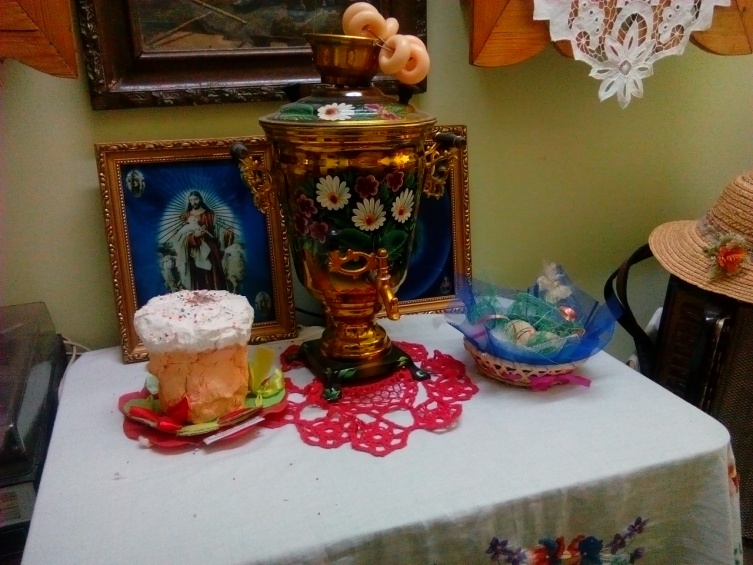 2.«Новая посудина, а вся в дырках» (сито)Ситом сеяли муку, и тогда тесто на пироги получилось очень пышным и мягким.(Дети пробуют просеять муку через сито.3.«Что за барыня такая ?В гребень шерсть она берет,Тонкой ниточкой пушистойДеткам пряжу отдает?» (прялка)Зимними долгими вечерами хозяйка на ней пряла нитки. А из ниток затем вязали или ткали полотно и шили одежду.4.«Всех кормлю с охотою,А сама безротая» (ложка)В крестьянской семье у каждого члена семьи была своя ложка, которую вырезали из дерева. И в гости тоже всегда ходили со своей ложкой. Даже поговорку сложили «Запасливый гость без ложки не ходит». Ложкой не только ели, на ложках можно было играть и пускаться в пляс. Давайте и мы с вами попробуем поиграть на ложках, да потанцевать под народную музыку.(Дети под народную музыку придумывают и выполняют танцевальные движения, играя на ложках.)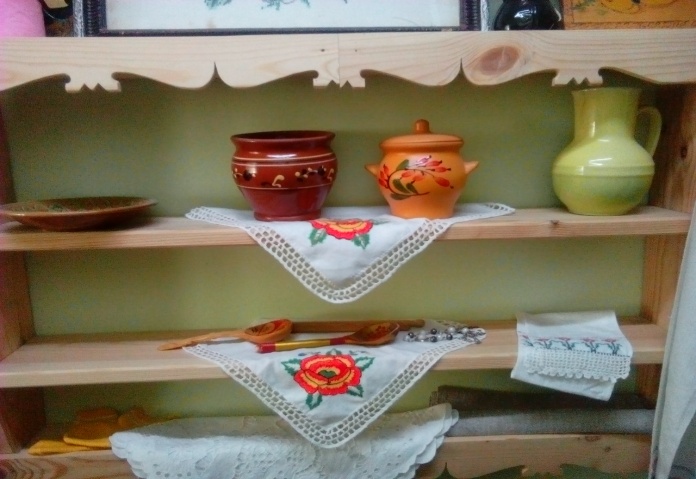 5.«Что хозяйка в печку ставит,Кто из вас, ребята, знает?» (чугунок)Это чугунок. Он незаменим был в хозяйстве. По весу он тяжёлый, так как сделан из чугуна, особого вида металла, который мог выдержать любой огонь и никогда не бился.-Как же можно было достать из печи горячий горшок? Здесь был нужен другой помощник. Слушайте про него загадку.6.«Не бык, а бодает,Не ест, а еду хватает,Что схватит – отдаёт,А сам в угол идёт (ухват)Возле русской печи всегда стоял ухват, которым хозяйка доставала горячие горшки со щами и вкусной кашей. Хотите попробовать, легко ли было хозяюшке?(Дети пробуют достать из печи ухватом чугунок.)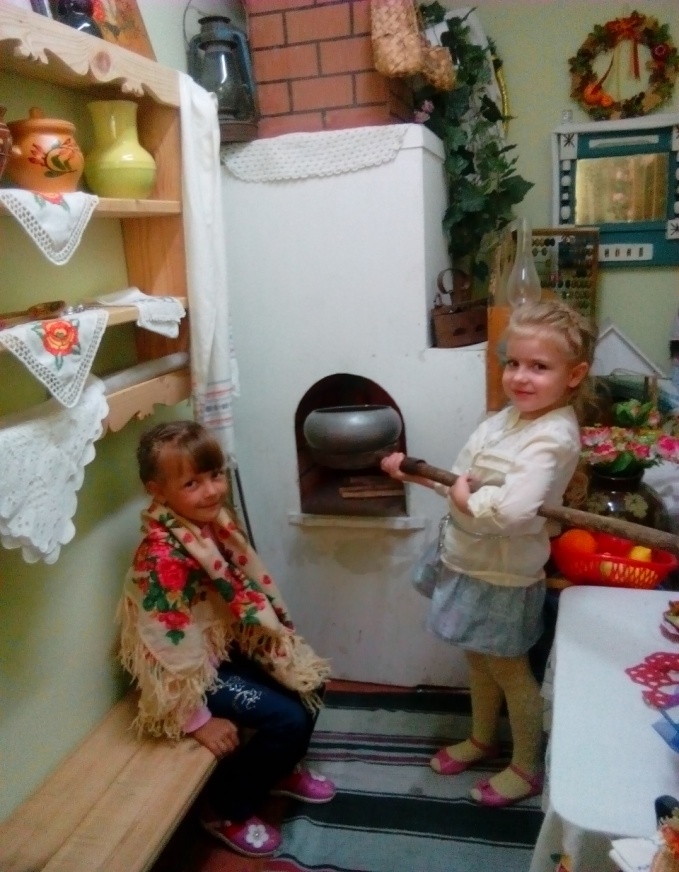 На этом ребята нам пора прощаться.Приложение 3Конспект занятия: Тема: « РУССКАЯ МАТРЁШКА»ЗАДАЧИ:- Продолжать знакомить детей с декоративно – прикладным искусством русского народа – деревянной матрёшкой; познакомить с технологией её изготовления;- Учить понимать назначение произведений искусства, видеть их красоту и самобытность;- Показать взаимосвязь декоративно – прикладного и музыкально – поэтического творчества русского народа;- Развивать творческую деятельность детей;- Воспитывать уважительное отношение к художественному труду, культуре русского народа;ХОД ЗАНЯТИЯ:         Хозяйка встречает гостей в горнице:Слава нашей стороне,Слава русской старине!И про эту старинуЯ рассказывать начну, Чтобы дети знать могли О делах родной земли.- Расскажу я вам сегодня об игрушках, издавна известных в нашей стране, игрушках которые стали подлинным русским сувениром. Они очень нравятся гостям из других стран, туристам и путешественникам. А вот о каких игрушках идёт речь, вы должны догадаться:Алый шёлковый платочек,Яркий сарафан в цветочек.Упирается  рукаВ деревянные бока.А внутри секреты есть,Может три, а может шесть.Разрумянилась немножкоНаша русская …(матрёшка)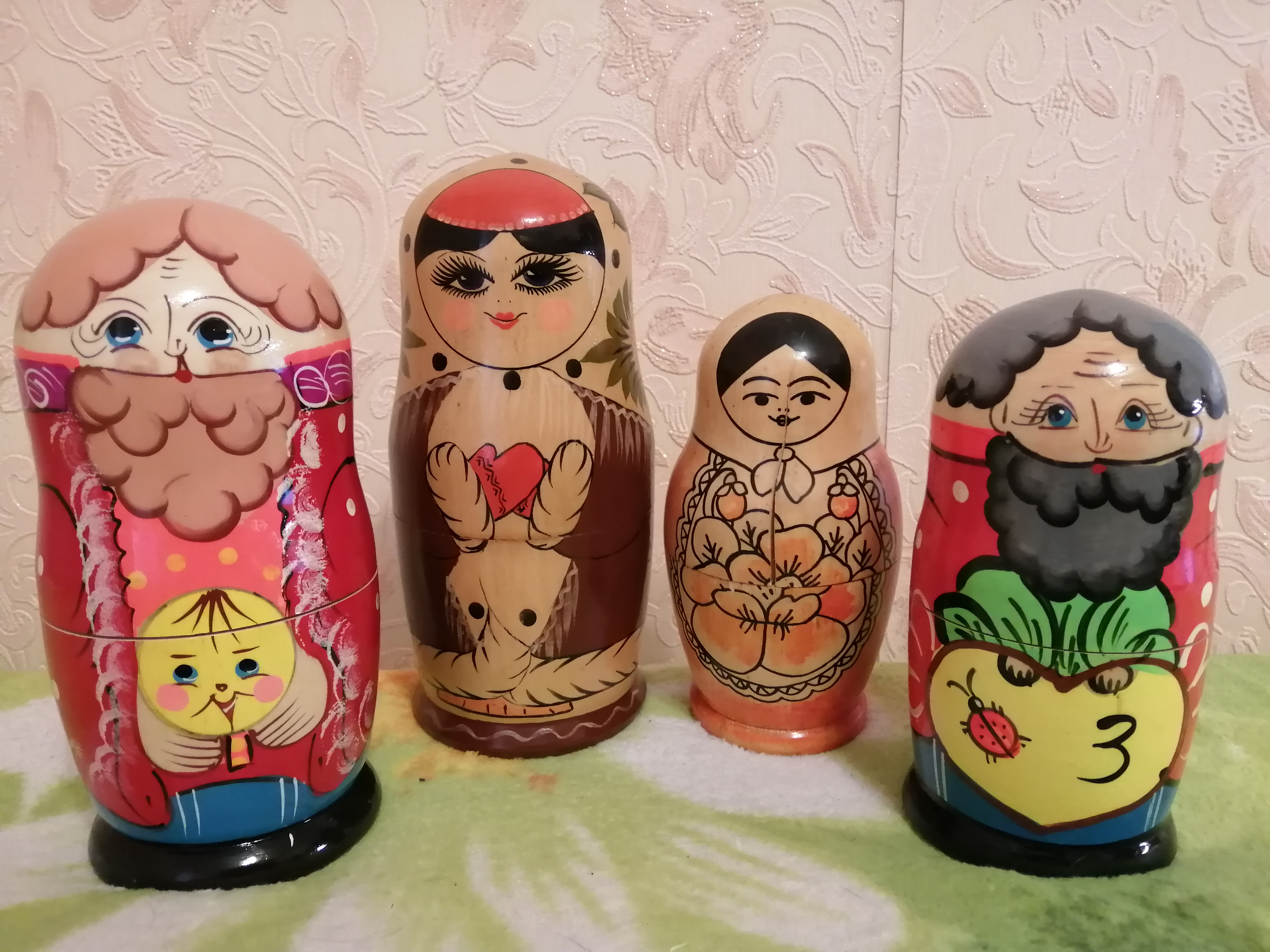 -Конечно, это матрёшка, самая необычная игрушка. (воспитатель предлагает детям рассмотреть, потрогать матрёшку, полюбоваться ею)- Посмотрите, какая она красивая, какими яркими красками расписал её художник. Когда любуешься ею - сердце радуется.- А вы знаете, откуда матрёшка к нам в Россию пришла?Давным – давно привезли в Россию из далёкой страны Японии игрушку . Это была фигурка добродушного лысого старичка Фукуруму. И таким умным  был этот Фукурума, что его голова даже вытянулась от постоянных раздумий вверх. Игрушка – старичок открывалась, а внутри неё сидела вся его многочисленная семья. Поэтому выражение лица у Фукурума было таким озабоченным, ведь всю семью нужно как – то прокормить. Игрушка эта была выточена из дерева. Значит она какая? (деревянная)  - Когда в Японию приехал русский художник Сергей Васильевич Малютин, он увидел фигурку деревянного Фукурумы и так она ему понравилась, что он решил  привезти её в Россию. Показал её русским умельцам, народным мастерам. Заморский гость им тоже понравился. Только решили русские мастера переодеть куклу в русский сарафан, голову покрыть платочком. Как вы думаете, почему? (раньше русские женщины обязательно ходили в платках)- Кто – нибудь из вас знает из какого дерева стали делать матрёшек?Шёл я лесом, нашёл я дерево.Из этого дерева выходят четыре дела:Первое дело – лапти плести,Второе дело – пчёлы любят,Третье дело – от простуды лечит,Четвёртое дело – детям на радость. (липа)- Лапти плетут из лыка (липовой коры), пчёлы любят собирать сладкий нектар из цветов липы. А мёд, который они делают так и называется – липовый. Для изготовления матрёшек тоже используют липу: она хорошо поддаётся обработке.   - Сделали мастера заготовки, выточили пустые фигурки из дерева и отдали их художникам.- Потрогайте матрёшку внутри и снаружи.- Чем отличается внутренняя поверхность от внешней ?- А теперь понюхайте: чем пахнет матрёшка внутри? А снаружи?Почему запах отличается?   Прежде чем расписать матрёшку красками, художник должен подготовить фигурку. Он трижды натирает её жидким крахмалом: обмакнёт руку в крахмальный раствор, разотрёт его по дереву, подождёт пока высохнет, и повторяет всё сначала. Если же не подготовить таким образом основу – заготовку, то краска растечётся по мельчайшим жилкам и трещинкам дерева. И рисунок тогда выйдет смазанный. А накрахмаленная поверхность, когда подсохнет становится белой и гладкой. Только тогда можно начинать расписывать матрёшку.    Расписали русские художники матрёшку на славу: губки бантиком, румянец на щёчках, прикрыл голову весёлый платочек, свесилась из -  под него толстая коса. И так захотелось этой деревянной куколке русское имя дать! Только какое? Дуняша? Маняша? Матрёша! И стали новые игрушки матрёшками. И начали матрёшек по русским сёлам из дерева вытачивать. Не зря ведь в народе говорят:«С мастерством люди не родятся, но добытым мастерством гордятся»,«Люби дело – мастером будешь»,«Всякий мастер сам себе дивится»,«Дело мастера боится»,«Всякому молодцу ремесло к лицу».- А какие пословицы и поговорки о труде, знаете вы, ребята?   Разные мастера своих матрёшек расписывали по разному, поэтому, хоть и похожи матрёшки, да у каждой свой характер угадать можно. Одна грустит отчего – то, другая задумалась, третья смеётся, а четвёртая будто сердится немного.Какие цвета для росписи используют художники. Таких цветов как на сарафанах матрёшек не найти ни в одном саду, сравниться с ними может только аленький цветочек из сказки.     И действительно, мастера творят свою сказку – особый прекрасный мир, где нет места некрасивому, неинтересному,  они не повторяют окружающее, а украшают его.-Посмотрите внимательно, полюбуйтесь красотой игрушек.-Какая из них вам понравилась больше? - Чем?   Когда матрёшка покрыта росписью, мастерица берёт прозрачный мебельный лак и наносит его поверх росписи. Затем матрёшка будет сушиться в печи, сверкая лакированными боками. В полутьме её цветы кажутся живыми.- Ребята, а давайте поиграем вместе с матрёшкой?  (хозяйка берёт матрёшку, даёт её в ладошки детям по очереди, побуждая ребёнка выполнить задание).У кого в руках матрёшка,Тот попляшет с ней немножко!У кого в руках матрёшка,Тот похлопает в ладошки!Кто матрёшку в руки взялТот задорно нам сплясал!Кто матрёшку в руки взял,Тот красиво приседал!- Гости дорогие, а не хотите ли вы послушать озорные народные частушки, в исполнении наших матрёшек? (девочки поют частушки)Я – матрёшка расписная,                         2. Что же делать, маменька,Деревянна, лакова.                                        Что родилась маленька.Меня милый разлюбил,                                Что же делать родненька,А я не заплакала!                                             Хоть мала, да модненька!3. На заре трубит рожок,                         4. Мы – матрёшки, мы – сестрички,     Кличет стадо пастушок:                        Мы – толстушки, невелички-          Выходи, Бурёнушка,                                               Как пойдём плясать и петь,        - Выхожу, Матрёнушка!                                              Вам за нами не успеть!5.Восемь кукол деревянных,            6. Мы – матрёшки,как кругляшки,                                                                                        В разноцветных сарафанах                   Все мы лаковые,                                                                                      В группе все у нас живут;                       Как плясать пойдём -                                                                                    Всех матрёшками зовут.                                                         Только пыль столбом!Хозяйка: Вместе с матрёшками предлагаю всем поплясать – самое время повеселиться, отдохнуть Собирайся детвора, ждёт вас русская игра!(проводится игра - « Бабушка Миланья»). Ребёнок – бабушка выполняет главную роль в центре хоровода, становится образцом для подражания. Остальные дети подражают бабушке, берутся за руки, идут хороводом и приговаривают:   У Миланьи, у старушки                                                                                                Жили в маленькой избушке.                                                                                                  Семь дочерей, семь сыновей.                                                                                                     Все без бровей,                                                                                                                              С такими глазами,                                                                                                                             С такими усами,                                                                                                                                  С такой головой,                                                                                                                                 С такой бородой.Останавливаются и с помощью жестов и мимики, изображают то, о чём говориться в тексте: закрывают руками брови, делают «круглые» глаза, «большой» нос и пр.Целый день сидели                                                                                                                   На неё глядели,                                                                                                                     Делали вот так…Присаживаются на корточки и одной рукой подпирают подбородок. (Повторяют за «бабушкой» любое смешное движение).Хозяйка: Делу время, а потехе час. Приглашаю вас в художественную мастерскую, где мы сможем сделать красоту своими руками: расписать матрёшку.(Дети проходят в изо – студию, где для работы уже  всё готово: фигурки матрёшек, кисти, краски).                                                                                                     Приложение 4Консультация для родителей: «Музейная педагогика в ДОУ»Музейная педагогика – достаточно известное направление современной педагогики. Она имеет длительную историю, хотя в дошкольном образовании стала играть существенную роль только в последние десятилетия. Изначально термин «музейная педагогика» подразумевал, прежде всего, сотрудничество детского сада и музея. Однако в последние десятилетия музейная педагогика в значительной степени изменилась, так как дошкольные учреждения стали создавать свои собственные мини – музеи, а организация и использование мини – музеев рассматривается как особая форма работы с детьми и родителями.     Музей для взрослого – это место, где хранится поистине бесценное культурное наследие, а для малыша это, прежде всего, мир пока неизвестных ему вещей. Сделать этот мир понятным и интересным ребёнку, и есть наша задача.     В какой-то момент маленького философа начинают интересовать вечные вопросы: «Что такое искусство, как и почему оно возникло?", «В чем секрет красоты?», «Почему все люди и народы на планете Земля разные?» и т.п. Бывает не просто ответить ребенку на подобные вопросы, да еще и говорить при этом простым, доступным, ясным языком.И тут на помощь взрослым наставникам приходит музейная педагогика. Музейная педагогика в детском саду со своими методами, средствами, программами поможет не только ответить на бесконечные "Зачем?" и "Почему?", но и покажет связь времен, культуру и историю народа, духовный опыт человечества. Кроме того, музей - это еще и прекрасная среда, в которой организуется патриотическое воспитание дошкольников. Но, чтобы воспользоваться ее помощью, необходимо следовать неким правилам и постулатамПравило первое. К посещению любого музея необходимо серьезно, целенаправленно готовиться, а потом закрепить полученные впечатления и знания.Включение музеев в образовательно-воспитательный процесс - дело не такое простое, как может показаться на первый взгляд. Педагоги, воспитатели, родители, знавшие великое и незаменимое значение музея как воспитательного и образовательного феномена, выражают порой недоумение: водят своих воспитанников в музей едва ли не каждый месяц, а ожидаемый результат все не достигается. Дети продолжают скучать, не могут сосредоточиться, не ведут себя положенным образом, а нередко отказываются от очередного посещения благородного учреждения. Словом, количество никак не переходит в качество.Оказывается, дело вовсе не в частоте посещений, а в степени подготовленности ребенка к восприятию предметного, условного музейного языка. Иными словами, необходима «прививка» музейной культуры. Привести детей в музей и ожидать от них полноценного восприятия музейной информации (эмоциональной реакции, выявления главной идеи экспозиции или экспозиционного комплекса, эстетического наслаждения и т.д.) - дело наивное и безнадежное. Это все равно, что уповать на то, что человек, впервые взявший в руки скрипку, кисть, глину, начнет создавать шедевры.Музейный педагог (воспитатель) должен отдавать себе отчет в том, что ребенок не подготовлен к восприятию сложно символического языка музея, к постижению скрытого смысла окружающих его вещей. Задача в том и состоит, чтобы помочь маленькому человеку в этой непростой очень важной познавательной деятельности. Освоение (открытие) окружающего мира начинается с малого. С «путешествия» по своей комнате, квартире, с ново взгляда на привычные вещи. Если малыш научится в простом, обыденном видеть важное, интересное, он сумеет распознавать скрытые смыслы в отдаленных сложных явлениях и фактах культуры. Мир обыкновенных вещей более доступен и близок детям. Педагогу в сфере культурологического образования и эстетического воспитания отводится роль проводника в этот мир. Вооружившись методами музейной педагогики, он может повести начинающих следопытов дорогами познания к бесчисленным открытиям.На предваряющих музейное посещение занятиях в детском саду педагог должен раскрыть своим питомцам смысл такого непростого феномена, каким является музей, познакомить со скрытыми смыслами и значениями предметов из окружающего мира как знаков культуры. «Говорящий» предмет помогает раскрыть сущность абстрактного культурологического или философского понятия («время», «культура», «музей», «памятник», «реликвия» и т.д.), объяснить сложные закономерности. В стенах музея маленькие посетители вместе с музейным педагогом продолжают начатый в дошкольном учреждении разговор, опираясь на материал музейной экспозиции.«Бабушкины чердаки и сундуки», семейные альбомы и реликвии - незаменимые помощники в изучении истории и культуры. К тому же в распоряжении педагога имеется большой выбор видеоматериалов и других иллюстративных материалов, открывающих богатейший мир коллекций российских и зарубежных музеев.Правило второе. Необходимо четко осознавать конечную задачу своей деятельности - формирование творческой личности, способной заинтересованно воспринимать культурное наследие как часть настоящего и сознавать свою ответственность не только за его сохранение, но и за приумножение и передачу этого наследия другим поколениям.Слова, звучащие несколько пафосно, на самом деле обозначают весьма конкретное явление и призывают к целенаправленным действиям. Культурное наследие во всем его многообразии должно служить в качестве противоядия против псевдоценностей, массовой культуры, стремительно и  агрессивно  захватывающих  сегодня культурное пространство. Следовательно, мы обязаны учить ребенка с дошкольного возраста отличать настоящее от подделки, истинное искусство от китча, прекрасное от дурного. А где, как не в музее, хранящем отобранные временем и оцененные поколениями и экспертами произведения искусства и артефакты истории, формировать развитый вкус, истинные ценности. Начать эту непростую работу можно и нужно еще за пределами музея - в детском саду, на предваряющих занятиях. Так, участниками «диалога» могут быть старинные предметы, отличающиеся изысканным вкусом: неброским рисунком, изящными линиями, совершенной формой, например старинная амфора, изящная чашечка и др. В диалог с ними вступают вещи, олицетворяющие современный китч, - та же «игрушечная» амфора, но с ярким, кричащим, псевдоантичным рисунком, утрированными формами.Словом, осуществлению этой важной миссии по формированию у ребенка личностного, эмоционального отношения к культурному наследию может способствовать музейное образование. Правило третье. Культурологическое и эстетическое образование с помощью музейных средств возможно только на основе знания и учета особенностей детского восприятия, строгого следования психолого-педагогическим принципам, разработанным отечественными и зарубежными специалистами Я слышу - и забываю.Я вижу - и вспоминаю.Я делаю - и постигаю.Это приписываемое Конфуцию изречение может служить своеобразным эпиграфом к музейной педагогике, ибо в нем заключен важнейший принцип данного направления образовательной деятельности. Изречение осмыслили современные ученые и выразили его на сухом языке цифр:То, что слышим, - 10%.То, что видим, - 50%.То, что делаем, - 90%.В основе развивающих методик музейной педагогики лежит и постулат выдающегося русского психолога и педагога Л.С. Выготского, и постоянное обращение к опыту зарубежных психологов и педагогов, и рекомендации выдающихся швейцарских ученых - психолога Жана Пиаже и педагога Иоганна Генриха Песталоцци.Уникален опыт психолого-педагогической деятельности известного итальянского педагога Марии Монтессори, свидетельствующий: основа обучения и воспитания детей - сенсорное воспитание. Под воспитанием органов чувств Монтессори понимала не умение различать цвет, форму и различные качества предметов, а утончение чувств, развитие внимания, способности к собственному суждению о предмете. Важно и интересно для музейной педагогики предлагаемое Монтессори широкое использование чувства осязания, которым оно часто заменяет зрение, учить видеть руками. И ныне музейные педагоги действуют согласно этому принципу, когда вместе со своими воспитанниками с трепетом касаются старинных предметов, памятников архитектуры... Этот важнейший принцип освоения ребенком окружающей действительности дополняется другим: «Помоги ему сделать это самостоятельно». Когда речь идет о таких сложных и тонких материях, как познание себя, других, окружающего мира, пагубным может оказаться любое насилие, давление, авторитарное суждение, которыми подчас грешат и педагоги, и воспитатели: «Делай, как я. Люби то, что близко мне». Музейная педагогика в детском саду призывает дать ребенку возможность самому манипулировать предметами, извлекать заложенную в них информацию,  делать выводы и осуществлять свой выбор. Изучив эти и другие исследования, отечественные специалисты в области музейного образования сделали для себя единственный вывод: лишь апеллируя к эмоциональной сфере детей, мы вправе говорить о решении сложнейшей психолого-педагогической задачи - включении общечеловеческих ценностей во внутренний духовный мир каждого ребенка. Иными словами, главный методический принцип музейной педагогики совпадает с главным принципом ценностного освоения действительности: «Ценностям нельзя научиться, ценности необходимо пережить». На практике принцип включения ребенка в активный познавательный процесс в пространстве музея воплощается в заявленном девизе детских музеев и специализированных экспозиций для детей - hand's on - «знание через руки». В большинстве зарубежных музеев знакомство с экспозицией, как правило, заканчивается творческой работой детей в музейных классах или мастерских. Здесь непосредственно закрепляются полученные знания, которые тем самым становятся личным приобретением каждого ребенка.  Изучение и анализ практической и теоретической деятельности отечественных и зарубежных ученых, опыта работы музейных педагогов Москвы и других регионов позволили предложить следующие методы, наиболее точно отвечающие психолого-педагогическим установкам. Речь идет социальных ролях, создании игровых ситуаций, практическом манипулировании предметами, об использовании ассоциативных связей, о театрализации самостоятельной поисково-исследовательской деятельности.Широкий спектр методов определяет неограниченный набор всевозможных приемов и форм работы: викторины, кроссворды, шарады, ребусы, командные соревнования. Они тесно взаимосвязаны между собой, поэтому их можно применять в разнообразных комбинациях. Отсюда творческие задания, выполняемые как в дошкольном учреждении, так и на музейных экспозициях, а также праздники, театральные постановки и т.п.Ведущий метод в работе с детьми дошкольного возраста, как известно, игра. Именно игре, моделируя разнообразные ситуации, ребенок познает окружающий мир, овладевает необходимыми навыками, приобретает собственный опыт. Воображение и фантазия, максимально развитые в детском возрасте, помогают ребенку проникнуться духом иного исторического времени, а значит, осваивать преобразовывать и присваивать накопленные историко-культурные ценности. В процессе игры решаются и обратные задачи: развивается память, творческая фантазия, воображение, образное мышление, расширяются ассоциативные связи, формируется речь.
                 Правило четвертое. Музейное образование предполагает необходимость четкой, структурно и содержательно  выверенной программы.Формирование у ребенка целостной картины мира, стимулирование его творческих способностей и интереса к окружающему миру возможны на основе специальных занятий в музеях разного профиля, снабженных соответствующими творческими заданиями, маршрутными листам и др., на основе специальных музейно-образовательных программ, в которые включены музеи разного профиля. К таким программам относятся: «Музей и культура», «Предметный мир культуры», «Музей и окружающий мир», «Здравствуй, музей!»; в них каждая тема или раздел курса комплексно освещается под разными углами зрения на основе музейного, предметного материала.
Правило пятое. Познание истории, культуры, окружающего мира должно приносить радость. Тогда исторические и культурологические факты, великие имена, стиль, вкусовые ориентиры эпохи - то, что составляет понятие «чувство времени», - останутся не только в сознании, но и в сердцах детей навсегда. Такими могут быть сценарии вводных занятий при подготовке детей к посещению музея или организация выставок-экспозиций в детском саду и образовательная работа в них.                                                                                                        Приложение 5Картотека русских народных игр1. Лапта́ – русская народная командная игра с мячом и битой. Игра проводится на естественной площадке. Цель игры – ударом биты послать мяч как можно дальше и пробежать поочерёдно до противоположной стороны и обратно, не дав противнику «осалить» себя пойманным мячом. За удачные пробежки команде начисляются очки. Выигрывает команда, набравшая больше очков за установленное время. К родственным лапте видам спорта относятся бейсбол и крикет.История русской лапты начинается очень давно: упоминания о ней встречаются даже в памятниках древнерусской письменности, а биты и мячи для игры были найдены при раскопках в Великом Новгороде в слоях, относящихся к 14 столетию.2. Казаки-разбойники. Название игры взято из жизни, поскольку её правила имитируют действительность: в царской России казаки являлись народной самообороной, охраняя мирное население от набегов разбойников. Точных данных о времени возникновения игры нет, но известно, что играли в неё ещё до революции.Правила игрыИграют от шести человек и более (чем больше, тем лучше).Играющие оговаривают территорию, на которой будет проходить игра. Разделившись на две команды, они по жребию определяют, кто будет играть за «казаков», а кто за «разбойников». Иногда выбираются атаманы.«Разбойники» совещаются и загадывают кодовое слово (секретный «пароль»). Может быть не слово, а пароль 13245 и т. д., максимум 8 цифр.По сигналу «разбойники» убегают прятаться («казаки» не должны подглядывать). Путь передвижения обозначается с помощью стрелок на асфальте и других поверхностях (стенах, заборах), чтобы у «казаков» были подсказки, где искать. Чаще всего вначале команда бежит вместе, затем разделяется, чтобы запутать соперников. Чем быстрее «разбойники» убегают и чем запутаннее рисуют стрелочки, тем у них больше шансов надёжно спрятаться.«Казаки» в это время обустраивают «темницу» и придумывают, как будут «пытать» пленных. Через оговоренный промежуток времени (обычно 15-20 минут) «казаки» отправляются искать «разбойников». Найденного разбойника ловят («пятнают») и отводят в темницу (он не имеет права вырываться и убегать).Некоторые источники утверждают, что «казак», поймавший «разбойника», остаётся в «темнице», сторожить его. В других говорится о страже (1-2 человека), которая постоянно следит за «разбойниками» в «темнице», а «казаки» могут бежать ловить остальных.В «темнице» «разбойников» «пытают» (щекочут, подсовывают насекомых, жгут крапивой, кидают на землю, дают подзатыльник). Виды «пыток» заранее оговариваются: они не должны быть жестокими или обидными.Цель игры: переловить всех «разбойников» или выведать секретное слово – пароль.3.Городки́ – русская народная спортивная игра. В этой игре необходимо с определённых расстояний «выбивать» метанием биты «города» - фигуры, составленные различным образом из пяти деревянных цилиндров (чурок), называемых «городками» или «рюхами».Игра существует более двух столетий. Как вид спорта, имеющий единые правила, городки сформировались к 1923 году, когда в Москве были проведены первые Всесоюзные соревнования. Особую популярность городки завоевали в XX веке.С 1936 года проводились чемпионаты СССР по городкам. Согласно официальной статистике, в 1960-е-1970-е годы городками в СССР занималось около 350 тысяч человек. Популярность городков стала падать к 1980-1990-м годам.4. ПряткиПравила игрыИграют в прятки во дворах, в парке, в лесу, в квартире. В общем, там, где есть укромные места, в которых можно затаиться. Водящий становится лицом к стене и вслух ведет счет до определенного числа. Число выбирают таким, чтобы у игроков хватило времени спрятаться. Пока водящий считает, остальные игроки прячутся. Задача водящего – окончив счет, отыскать спрятавшихся. Если он нашел кого-то, то должен вслух выкрикнуть его имя и добежать до места, у которого вел счет, коснуться его рукой и еще раз произнести имя найденного. Обнаруженный игрок, в свою очередь, может попытаться опередить водящего, чтобы коснуться стены первым. Если игроку это удается, то водящий продолжает поиски остальных. Если проворнее оказывается водящий, то найденный игрок занимает его место, и игра начинается сначала.Спрятавшиеся игроки имеют право попытаться добежать до стены, даже если водящий их еще не нашел. Обычно игрок выбегает из укрытия, когда поиски уводят водящего в другую сторону.Существует и другая разновидность пряток: водящему надо отыскать всех игроков и тот из них, кого нашли первым (или последним), сам становится водящим в следующем кону (правило «первая курица жмурится»), 5. ЖмуркиПравила игрыОбычно игра проходит на строго оговоренной территории, покидать пределы которой запрещено. Одному игроку завязывают глаза, и он пытается поймать остальных водящих. Иногда игроки стоят вокруг водящего и временами пересекают тот круг, хлопая водящего по плечу. Если территория достаточно велика, то играющие время от времени должны издавать какие-либо звуки (например, хлопать в ладоши или звонить в колокольчик), чтобы водящий мог ориентироваться.Игрок, которого водящий коснулся, меняется с ним местами. Иногда недостаточно просто дотронуться до игрока, нужно поймать его и узнать, кто это – по волосам, по одежде. Если догадка неправильна, жмурка продолжает водить. 6. ВышибалыПравила игрыДля игры в вышибалы нужно как минимум 3 человека. Но чем больше участников, тем увлекательнее игра. Играющие делятся на вышибаемых и вышибающих. Вышибающие встают с двух сторон на расстоянии нескольких метров, а вышибаемые становятся между ними. Задача вышибающих – перебрасываясь мячом, попасть в вышибаемых игроков. Те пытаются увернуться.Игрок, которого вышибли, отходит в сторонку. Если ловишь летящий мяч («свечку»), то добавляется одна жизнь. Если выбито уже несколько игроков из команды, то человек, поймавший свечку, выбирает из них того, кому следует вернуться в игру. Если мяч отскочил от земли и попал в игрока, это не считается.Когда в команде вышибаемых остается один игрок, то он должен увернуться от мяча столько раз, сколько ему лет. Если он справится, вся его команда возвращается в игру, в противном случае команды меняются местами. 7. ФантыПравила игрыСтарая добрая детская игра. Вариантов её множество. Для начала надо собрать со всех присутствующих фанты. Фантом может быть предмет одежды, украшение, бумажка с именем или любой другой предмет. Главное требование к фанту, чтобы по нему можно было определить, кто именно из присутствующих является его владельцем. Каждый участник игры пишет на бумажке какое-нибудь задание. Затем бумажки собираются, перемешиваются, и ведущий не глядя, вытягивает сначала чей-либо предмет, а потом записку. Человек, которому принадлежит вытащенный предмет, должен выполнить задание, написанное на бумажке. Задание может быть любое, например, спеть, прокукарекать, станцевать, пробежать вокруг дома и т.п. Здесь все зависит от фантазии и от предварительно оговоренных рамок выполняемых заданий. Игрокам следует помнить, что им самим может попасться их собственное задание.8. Дочки-матери – детская ролевая игра про семейную жизнь. Инициируют и играют преимущественно девочки (в том числе и мужские роли), что, впрочем, не исключает и участия мальчиков. Чёткие правила отсутствуют. Всё построено на первоначальной идее и распределении ролей, которые по ходу игры могут легко меняться. Для игры, как правило, используются куклы и всевозможный детский «инвентарь» - игрушечная посуда, бельё, интерьеры и др.Играющие дети распределяют между собой роли разных членов семьи, воплощают в игре реальные жизненные ситуации, имитируют поведение родственников и ровесников, воспроизводят общение и отношения внутри своих семей, в детском саду и др. Любой разыгрываемый сюжет замешан на свойственных детям фантазии и творчестве в наполнении игры. Дети могут не только имитировать увиденное, но и воплощать в игре свои мечты о жизни.С точки зрения психологии наблюдение за игрой в дочки-матери может дать родителям бесценную информацию о мире ребёнка. Они могут увидеть со стороны свою семейную жизнь, отношения внутри семьи, самих себя и многое другое. 9. Салки (пятнашки, догонялки)Сюжет этой популярной игры прост: выбирается один водящий, который должен догнать и осалить разбежавшихся по площадке игроков. Осаленный игрок становится, в свою очередь, салкой, водящим .10. Царь горы – уличная игра. Цель игры – стать «царем горы», то есть первым взобраться на ее вершину и пытаться удержаться в этой роли как можно дольше. Отпихивая и сталкивая вниз конкурентов. Сами конкуренты часто облегчают задачу царю, схватываясь между собой. Игра обычно ведется до тех пор, пока у игроков не иссякнут силы. 11. РезиночкаПравила игрыДля игры используется обычная бельевая резинка длиной 2-3 метра, связанная за концы. Играют, как правило, втроем или вчетвером. Резинка натягивается между ногами двух играющих, третий выполняет прыжки. При игре втроем играют каждый сам за себя, вчетвером – две команды, с возможностями выручить ошибившегося партнера. Прыгают, пока не ошибутся оба, тогда происходит смена команд. Можно прыгать и вдвоем и даже одному, используя любые подручные средства (стул, пень и пр.), натянув резиночку между ними.Бывает шесть высот – уровней сложности: по ступни (первые), по щиколотку (вторые), по колено (третьи), по бедра, по пояс, по подмышки, по шею.Цель игры – выполнить определенную комбинацию прыжков. Игрок, безошибочно выполнивший задачу на одной высоте, переходит к другой. В случае ошибки он меняется местами со «столбом». Существует огромное количество комбинаций прыжков. 12. Съедобное-несъедобноеПравила игрыОдного из участников игры выбирают водящим. Остальные садятся или встают в ряд. Водящий кидает мяч каждому из ребят по очереди, произнося при этом какое-либо слово. Если слово оказывается «съедобным» (колбаса, печенье, сок и т.д.), то игрок должен поймать мяч, а если «несъедобным» (чашка, ковер, насос и т.д.), то оттолкнуть его. Тот, кто ошибется (например, поймал сапоги и оттолкнул конфету), меняется местами с водящим. МЕСЯЦТЕМА ЗАНЯТИЯЦЕЛЬ ЗАНЯТИЯСентябрь1.“Знакомство с музеем”2. «Жили-были  дед и баба- Дать детям представление о том, что такое музей. Придумать мини музей в группе.- Знакомство с экспонатами музеяОктябрь1.“Русская красавица матрешка ”2. «Куклы наших бабушек и прабабушек»- Знакомство детей с русской матрешкой - Знакомство с игрушками прадедов, с их особенностями.Ноябрь1.“Русская изба”2. « Народные приметы»- Знакомство с традициями народного быта - Знакомить детей  с народными приметами наших предков.Декабрь1.“Мордовский национальный  костюм”2. «Знакомимся с символами республики Мордовия»- Знакомство с мордовским национальным костюмом- Знакомить детей с символами республики- флаг, герб, гимн.Январь1.«Дед Мороз и снегурочка»2. «Праздники на Руси»( Рождество, Святки и др.)Знакомство с фольклорными персонажами.- Знакомство с традициями и обычаями народа.Февраль1.“Русские потешки ”2. «Русский самовар и чаепитие на Руси»- Знакомство с  русским фольклором -  Знакомство с традицией чаепития.Март1.“Русские музыкальные инструменты - ложки”2. «Путешествие в прошлое»- Знакомство с традиционными русскими музыкальными инструментами (Ложки) - Экскурсия в мини-музей с целью ознакомления с предметами старины.Апрель1.«Деревянные игрушки»2. «Изделия из дерева и роспись»- Знакомство с предметами декоративно – прикладного искусства - Знакомство с росписью по деревуМай1.“Знакомство с народной сказкой - Снегурочка” 2. «Я качусь на санках с горки»- Приобщение к народным традициям.- Знакомить детей с народными играми и забавамиИюнь1.“Народные игры”2. «Быт и основные занятия русских людей»- Приобщение к истории народной игры – Спортивный досуг - Знакомство с особенностью жизни и быта русских людей.Июль1. “Отчетная выставка в музее”2. «Путешествие в страну волшебной прялки»- Мини музей русско-мордовского быта- Знакомство с предметами стариныАвгуст1. Консультация для родителей- «Музейная педагогика и ее воспитательное и развивающее значение»